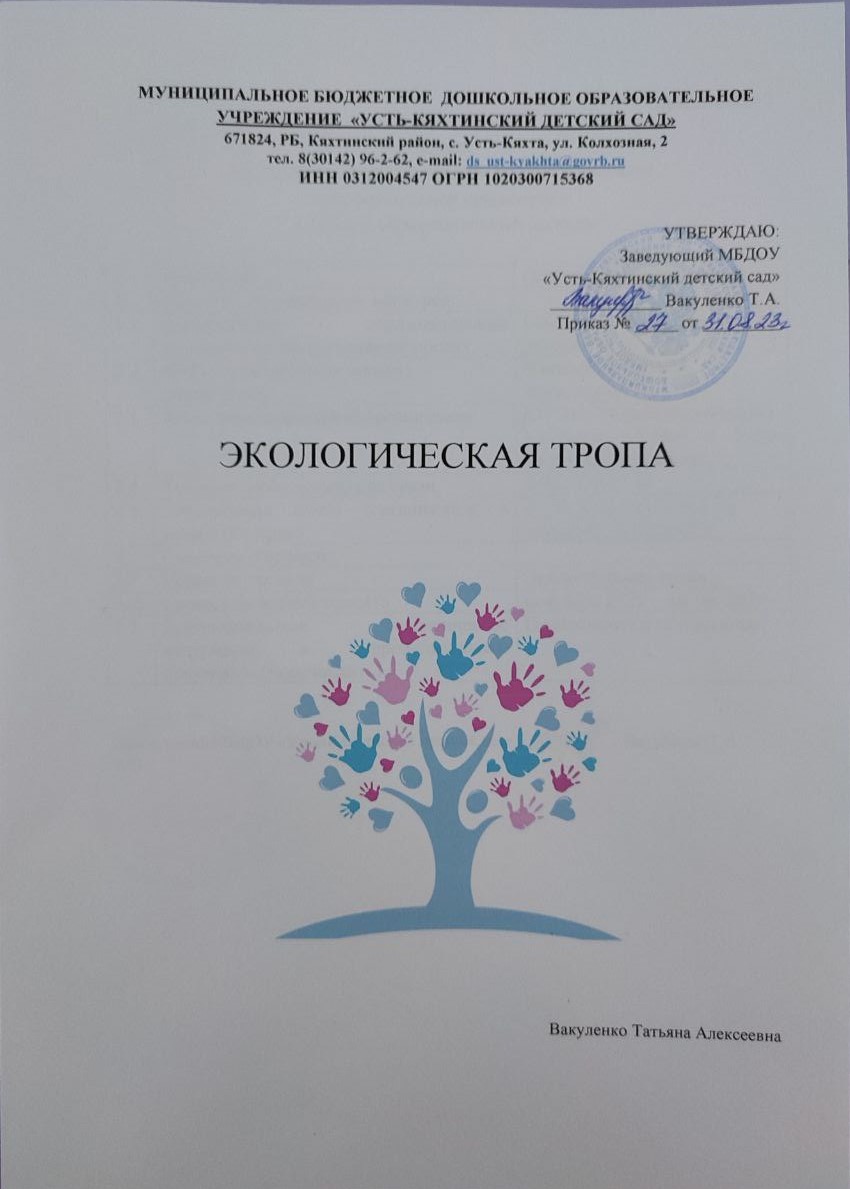 Актуальность«Охраняйте природу! Она не имеет никулака, ни зуба, чтобы защищатьсяот недругов. Её сокровища вверенынашей совести, справедливости, уму иблагородству»Л. ЛеоновОсновы экологической культуры, связанные с бережным отношением к природе, закладываются в дошкольном возрасте. Детский возраст является благоприятным периодом для начала работы по воспитанию у детей любви к окружающей природе. Одним из залогов успешного экологического воспитания является создание такой атмосферы, которая способствует развитию эмоциональной восприимчивости и отзывчивости у детей. Положительные эмоции, по мнению психологов, являются могучими побудителями человеческой деятельности.Традиционные способы и средства экологического воспитания детей дошкольного возраста не дают должного результата. Это ставит педагогов перед необходимостью отбирать и использовать наиболее эффективные педагогические средства и способы. Одним из таких эффективных средств является «Экологическая тропа», представляющая собой маршрут на местности, позволяющий детям наглядно, в естественных условиях (а не по картинкам), знакомиться с разнообразием природного окружения, понимать взаимосвязи и взаимозависимости, существующие в природе, получать элементарный природоохранный опыт.Организация «Экологической тропы» – одна из форм формирования экологической культуры и ответственного поведения людей в природе. С помощью такой тропы углубляются и расширяются знания экскурсантов об окружающей их среде совершенствуется понимание закономерностей биологических и других естественных процессов. Это повышает ответственность за сохранение окружающей среды, способствует воспитанию чувства любви к природе, своей родине.Работа на «Экологической тропе» способствует воспитанию у детей трудолюбия и уважения к труду, укрепляет связь обучения с жизнью, с трудом людей. Дошкольники расширяют свои естественнонаучные знания, а также получают представление об отношении человека к окружающей среде в процессе труда и отдыха. Они развивают в себе способность комплексно оценивать результаты труда, делать прогнозы касательно экологических последствий деятельности человека. Но самым важным проявлением связи обучения с жизнью является участие детей в деятельности по улучшению общего состояния природы в зоне «Экологической тропы».Основными видами деятельности детей во время прогулок на «Экологической тропе» являются игра, эксперимент, наблюдение, труд. Через данную деятельность дети приобретают навыки ориентирования в пространстве и времени, у них развиваются память, речь, мышление. Осмысленное созерцание и наблюдение способствуют формированию чувства прекрасного, воспитывается любовь к природе, желание ее беречь и сохранять.Основным контингентом посетителей являются воспитанники дошкольного образовательного учреждения, педагоги, родители. Разноуровневая, доступная, интересная информация на пунктах даётся с учётом возрастных особенностей детей. «Экологическая тропа» может использоваться во все сезоны года.Таким образом, создание «Экологической тропы» помогает гуманизировать образование. Все знания, умения, навыки, убеждения, чувства, формируемые в ходе занятий на экологической тропе, направлены на решение главной задачи нашего времени – формирование экологической культуры человека. Это обусловливает содержание, методы и формы организации учебно-воспитательного процесса на тропе.Экологическая тропа — это средство нравственного, эстетического, трудового воспитания. Таким образом, с помощью экологической тропинки можно грамотно использовать земельный участок детского сада в экологическом образовании детей. В идеале эта территория должна быть зоной максимальной экологической безопасности, обеспечивая на современном уровне следующие функции:- оздоровительную;- рекреационную;- учебно-просветительскую.Общими усилиями можно сделать каждый детский сад действительно цветущим садом.Цели и задачиЦель: Создание условий для формирования у ребенка элементов экологической культуры, экологически грамотного поведения в природе посредством специально оборудованного маршрута «Экологическая тропа» в детском саду.Задачи проекта:1. Проанализировать теоретические основы создания «Экологической тропы», выявить её объекты и обозначить маршруты для детей дошкольного возраста.2. Разработать модель «Экологической тропы» детского сада, привлечь коллег и  родителей к её созданию.3.Сформировать познавательную активность дошкольников и систематизировать знания детей в процессе деятельности в зоне «Экологической тропы».4. Привлекать детей к участию в деятельности по уходу за растениями и животными,  по охране и защите природы. Воспитывать навыки экологически безопасного поведения в природе, выполняя правила безопасного труда в природе.5.Оздоровить дошкольников при помощи создания маршрутных объектов «Тропа здоровья» и «Лечебная полянка» (зона фитонцидных растений).Гипотеза: если создать экологическую тропу на территории детского сада, основанную на специфике природных условий, можно создать наиболее благоприятные условия, позволяющие повысить уровень экологической культуры педагогов, детей и родителей.Нормативные документы1. Федеральный закон от 29 декабря 2012 г. № 273-ФЗ «Об образовании в Российской Федерации» (в ред. от 17.02.2023)// Федеральный закон от 29.12.2012 г. № 273-ФЗ 2. Приказ Министерства образования и науки Российской Федерации от 17 октября 2013 г. № 1155 (ред.  от 08.11.2022) «Об утверждении федерального государственного образовательного стандарта дошкольного образования» (зарегистрировано Минюстом России 14 ноября 2013 г., регистрационный № 30384) 3. Приказ Министерства просвещения Российской Федерации от 25.11.2022 № 1028 «Об утверждении федеральной образовательной программы дошкольного образования» (зарегистрировано Минюстом России 28.12.2022, регистрационный № 71847)4. Приказ Министерства просвещения Российской Федерации от 24.11.2022 № 1022 "Об утверждении федеральной адаптированной образовательной программы дошкольного образования для обучающихся с ограниченными возможностями здоровья" (Зарегистрирован 27.01.2023 № 72149)5. Постановление Главного государственного санитарного врача РФ от 15 мая 2013 г. N 26 "Об утверждении СанПиН 2.4.1.3049-13 "Санитарно-эпидемиологические требования к устройству, содержанию и организации режима работы дошкольных образовательных организаций"Этапы реализацииСодержаниеЭкологическая тропа ДОУ – специально оборудованная в образовательных и воспитательных целях природная территория; маршрут, проходящий через различные природные объекты, имеющие эстетическую, природоохранную ценность, на котором дошкольники получают информацию об этих объектах. Создание экологической тропы на территории ДОУ способствует повышению научного уровня дошкольного образования. Знания, полученные детьми во время занятий на экологической тропе, служат важным дополнением к знаниям, полученным на занятиях. Главное состоит в том, что дети овладевают умением применять на практике разные знания в комплексе. На экологической тропе обучение и воспитание объединяются в единый взаимосвязанный процесс. Помимо приобретения знаний о природной среде, дошкольники знакомятся здесь с этическими и правовыми нормами, связанными с природопользованием. На экологической тропе создаются условия для сочетания мысли, чувства и действия, что необходимо для воспитания убеждений личности, ее мировоззрения. Работа на тропе способствует воспитанию у детей трудолюбия и уважения к труду, укрепляет связь обучения с жизнью, с трудом людей. Дошкольники расширяют свои естественнонаучные знания, а также получают представление об отношении человека к окружающей среде в процессе труда и отдыха. Они развивают в себе способность комплексно оценивать результаты труда, делать прогнозы касательно экологических последствий деятельности человека. Но самым важным проявлением связи обучения с жизнью является участие детей в деятельности по улучшению общего состояния природы в зоне экологической тропы.Основные характеристики экологической тропы: Вид тропы: экологическая. Местонахождение: МБДОУ «Усть-Кяхтинский детский сад»», с. Усть-Кяхта.Год закладки: 2023 г. Режим пользования: круглогодичный. Общие рекомендации по работе с детьми на экологической тропе: - Использовать прогулки для общения детей с природой ближайшего окружения и оздоровление детей на свежем воздухе. - Использовать наблюдения за живой природой для развития сенсорных качеств каждого ребенка. - Познакомить с разными объектами живой природы и показать ее взаимосвязь с окружающим миром. - Сделать общение ребенка с природой безопасным для ребенка и самой природы. - Формировать чувства близости к природе и сопереживанию всему живому, заботы и бережного отношения к природе.- Формировать умение передавать свои впечатления от общения с природой в рисунках, поделках, рассказах и других творческих работах. - Проводить на тропе наблюдения в разные времена года, игры, экскурсии, исследования, театрализованные занятии и другие виды деятельности. Правила поведения на экологической тропе: 1. Не мешайте жить обитателям тропы – проходите без лишнего шума. 2. Шум не помощник в познании природы. Наслаждайся пением птиц и другими звуками природы. 3. Запрещается срывать растения, ломать ветки, ловить насекомых, бросать мусор. 4. На тропе разрешается рассматривать, любоваться, размышлять. 5. С тропы нельзя выносить сувениры природы: красивые камни и т.п. 6. С тропы можно «выносить» только знания, впечатления и хорошее настроение!Формы и методы работы с детьми на экологической тропе  Экологические беседы.  Наблюдения.  Элементарные опыты.  Экскурсии.  Целевые прогулки.  Экологические конкурсы, викторины.  Решение экологических ситуативных задач.  Чтение художественной литературы.  Обсуждение и проигрывание ситуаций.  Трудовой десант.  Труд в природе.  Коллекционирование.  Экологические досуги, развлечения, праздники.  Экологические игры (имитационные, дидактические, соревновательные, сюжетно-ролевые игры, игры-путешествия, подвижные).  Театрализации, инсценировки. Формы и методы работы с родителями на экологической тропе  Взросло-детские проекты.  Изготовление поделок.  Субботники по облагораживанию территории ДОУ.  Участие в конкурсах.  Участие в совместных экологических развлечениях, праздниках, досугах.  Фотовыставки.  Изготовление книжек-малышек (экологические сказки).Маршрут Экологической тропыМаршрут проходит через различные природные объекты, имеющие эстетическую, природоохранную и историческую ценность, на котором дети получают информацию об этих объектах. Это одна из форм воспитания экологического мышления и мировоззрения.Календарный план реализации проектаОбъекты Экологической тропы1. Дядюшка АУ - хозяин экологической тропы ДОУНа этом пункте дети знакомятся с объектами тропы, правилами поведения на тропе. Дядюшка АУ посылает детям письма с заданиями, играми, разными конкурсами. К Дядюшке АУ дети могут обратиться за советом, получить новые знания, ответы на затруднительные вопросы, все, что касается природы. За оказанную помощь, удачно выполненные задания сказочный персонаж периодически оставляет на тропе сюрпризы – сладости, на деревьях или в своём домике. На тропе дети закрепляют знания о различных видах как дикорастущих, так и культурных растений (деревьев, кустарников, трав, мхи, грибы на живых и мертвых деревьях, старые пни, муравейники, гнёзда птиц на деревьях, микроландшафты разных природных сообществ (луга, леса, клумбы, отдельные красиво цветущие растения, места регулярного скопления насекомых (например, жуков-солдатиков, небольшие водоёмы, огороды, отдельные камни, альпийская горка, фонтаны, родники и т. п. Взаимодействие человека с природой (как положительное, так и отрицательное) может быть показано на примере вытоптанных участков, кормушек для птиц, замусоренных водоёмов за пределами территории детского сада.2. Лечебная полянкаНа этой видовой площадке можно увидеть разнообразие лекарственных растений, узнать их биологические особенности (лечебные свойства, Это могут быть лекарственные растения: календула, мята, бадан, пустырник, мать-и-мачеха, эхинацея пурпурная, ромашка аптечная.- учить распознавать части растений;- исследовать форму, цвет, размер, запах листьев и цветков, проводить тактильные обследования (листья шершавые, гладкие, ворсистые и т. п.);проводить сенсорное обследование их частей и семян, с биологическими и лечебными свойствами, правилами сбора этих растений.3. ЦветникЭто ограниченная территория (клумба, вазон, на котором выращиваются различные декоративные растения. Как правило, это травянистые цветковые растения. Есть и кустарные цветковые растения.Цветники предназначены для украшения и улучшения вида территории нашего ДОУ. - труд с детьми: подготовка клумб, посадка новых растений, полив, рыхление, прополка, сбор семян;- наблюдение за цветами: биологические особенности, сравнение разных цветов по внешнему виду, способам ухода, способам размножения, связь с насекомыми;- сенсорное развитие детей во время прогулок на цветники;- беседы о роли человека в жизни растений (уход, помощь, любование);- проведение исследований о взаимосвязи цветов с окружающей средой;- видеть красоту и неповторимость каждого цветка;- формировать чувство близости к природе и сопереживание всему живому, желание помогать и заботиться.4. Аллея Славы.«Аллея Славы» – это мост памяти из прошлого в настоящее и в будущее. Для нас каждый саженец – это дань гордости нашим односельчанам, которые погибли на СВО и новая жизнь в честь каждого героя, каждого подвига. «Аллея Славы» – символ вечности.Благодаря этим мероприятиям жизнь детей наполнится яркими и богатыми эмоциями, сильнее и глубже сформируются чувства любви, гордости и уважения за своё отечество, героизме своего народа. «Аллея Славы» это наша благодарность за мирное небо над головой. Мы не позволим забыть подвиг наших односельчан!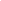 5. Смешанный лес Лес – это величайшее творение природы, краса и гордость нашей Земли! Любите и охраняйте наш лес. -закрепить название деревьев и кустарников, их строение, внешние признаки;-учить детей различать деревья и кустарники по внешним признакам;-систематизировать представления о хвойных и лиственных деревьях;-воспитывать бережное отношение к деревьям и кустарникам.6. БолотоЭто водоем со своими обитателями. Здесь поселились цапля, лягушки. На этой площадке ребята могут увидеть представителей фауны с малышами. - формирование знаний о значении болот в экологической системе Земли, представления о некоторых обитателях болот;- развивать речь, познавательные способности;- активизировать и обогащать словарный запас детей;- рассказы об обитателях болот;- рассказы о растительности болот.7. Альпийская горка.Альпинарий – ландшафтная композиция, как правило, возвышающаяся над остальной поверхностью, которую устраивают на естественном или искусственном рельефе в сочетании с подпорными стенками, небольшими водными устройствами. Для альпинария присущ подбор растений горных ландшафтов. «Альпинарий» представляет собой фрагмент горного пейзажа с различными растениями. Цель: формировать представления об «альпинарии», как разновидности цветника; дать детям знания о составляющих частях «альпинария» (сочетание объектов живой и неживой природы).Альпийская горка - нетрадиционный элемент экологической среды. Вариативность ее устройства проявляется в месторасположении горки на территории ДОУ, в видовом составе растений, внешнем виде, размерах камней.8. Спортивный пунктЗдесь организовано проведение экологических, подвижных игр, осуществляются оздоровительные мероприятия. Также проводятся праздники и развлечения с экологической тематикой.9. Сельский  дворик«Сельский дворик» - специально созданный объект на территории детского сада с малыми архитектурными формами: фигуры животных (лошадка, поросята и др., плетень)Дети рассматривают объекты; беседуют о том, чем отличается город от деревни, о домашних животных, отгадывают загадки. - знакомство с домашними животными и домашней птицей, особенностями их внешнего облика, поведения, способами передвижения, с повадками, питанием, пользой для человека;- формирование понимание того, что их жизнь тесно связана с человеком;- воспитание заботливого отношения к ним.10. ПаутинаМежду двух деревьев расположена паутина, на которой живет паук.Познакомить детей с объектом живой природы - пауком, его образом жизни; особенностями его строения; питания; рассказать детям о пользе пауков, о необходимости их охранять; развивать познавательную активность, внимание, память, учить устанавливать причинно - следственные связи.11. Полянка зверейПункт экологической тропы, на котором находятся дикие звери.Цель: Познакомить детей с лесными жителями и чем они питаются.В частности, с ёжиком, лисой, медведем, зайцем, белкой, волком.12. Пасека Пасека — специально оборудованное место, где содержатся медоносные пчёлы. Здесь размещены ульи и макеты пчел. Также можно увидеть на пеньке мишку, который кушает мед.  Знакомство детей с устройством пасеки, для чего она нужна и чем полезны пчелы для людей. 1. Познакомить детей с образом жизни и средой обитания пчёл, с продуктами пчеловодства.2. Сформировать у детей представление о взаимосвязи пчёл с растениями и человеком.3. Развивать у детей познавательный интерес к миру насекомых.4. Сформировать у детей представление о пользе продуктов пчеловодства для человека.5. Воспитывать бережное и уважительное отношение к окружающей природе, к насекомым.13. Полянка грибовЦарство грибов Различные грибы: съедобные и несъедобные. Цель: Знакомить детей с грибами, их разнообразием. - учить различать съедобные и ядовитые грибы;- воспитывать бережное отношение к природе.14. Птичья столоваяЦель: познакомить детей с разновидностью птиц, научить отличать зимующих и перелетных птиц их значение в природе, воспитывать трудолюбие, доброе отношение к птицам. Оборудование. Кормушки, «Птичий столб», домики для птиц – скворечники. Содержание. Наблюдение за птицами на территории ДОУ. В зимнее время года дети развешивают кормушки, подкармливают птиц. Весной – обновляют и ремонтируют вместе с родителями скворечники.Опытно-исследовательская деятельность: - Исследование различного оперения (лупы). - Поведение птиц во время кормления. - Питание птиц зимой и летом. - Повадки птиц.15. Летняя лабораторияОбъект включает столы и скамейки для детей, различные материалы для проведения опытов и экспериментов (песок, вода, глина, почва, камешки, шишки и другой природный и бросовый материал), необходимое оборудование (лупы, различные емкости, мерные стаканы, ложки, весы, игрушки для игр с водой и песком, бумага, карандаши для зарисовок, папки с картотекой опытов и экспериментов с детьми разного возраста для педагогов, информационные материалы для родителей.Дети знакомятся, расширяют и уточняют знания о свойствах объектов живой и неживой природы (вода, песок, глина, почва, камни, семена, листья шишки и т.п.); проводят совместно со взрослыми опыты, эксперименты, наблюдения. Педагог заранее, в зависимости от возраста, интересов детей и образовательных задач, выбирает из картотеки опытов и экспериментов 1-2 задания, проверяет наличие необходимого для их проведения материала. По окончании эксперимента педагог помогает детям сделать выводы, систематизировать представления. По результатам опытов и экспериментов дети могут выполнять зарисовки.16. Полянка насекомыхЦель: Познакомить с разнообразием мира насекомых. Содержание. Прогулка и наблюдение за появлением насекомых. Опытно-исследовательская деятельность: - взаимосвязь насекомых и растений, - полезные насекомые, - жизненный цикл божьей коровки, - жизненный цикл бабочки, - маскировка насекомых и т.д. Изготовление домиков для зимовки полезных насекомых.17. Озеро БайкалЭто искусственно созданный объект. На этой видовой площадке живет Нерпа.Цель:Развитие познавательного интереса к уникальному озеру Байкал.Задачи:• Закрепить знания детей об озере Байкал, о многообразии фауны и  флоры;• Развивать познавательный интерес, логическое мышление, внимание, диалоговую речь; мелкую моторику рук; расширять словарный запас;• Воспитывать любовь и бережное отношение к природе родного края.18. МуравейникМуравейник представлен в виде холмика из хвоинок и веток растений близ лежащих деревьев. В зависимости от поставленных задач, педагоги временно «заселяют» в него готовые  фигурки муравьев или сделанных из бросового материала муравьев, или приносят в специальной таре настоящих для рассматривания через лупу. И в том, и в другом случае происходит ознакомление с жизнью насекомых, расширяются представления о взаимосвязях, существующих в природе. - педагог предлагает отгадать загадки про муравьев и муравейник;- рассказывает детям об устройстве муравейника,интересные факты из жизни этих насекомых;знакомит с пословицами, поговорками, народными приметами, связанными с муравьями;- читает стихи и сказки про муравьев и муравейник.19.  МетеостанцияЦель: учить детей элементарному прогнозированию состояния погоды: наблюдать за изменениями погоды, анализировать, делать выводы. Оборудование. Термометр - прибор для изменения температуры воздуха. Дождемер - прибор для измерения количества осадков. Ветряной рукав - прибор для определения направления и силы ветра. Солнечные часы – прибор для определения времени по движению тени по циферблату. Детский барометр - прибор для измерения атмосферного давления (высокое давление означает хорошую погоду, низкое - облачную и дождливую). Содержание. Познакомить детей с основными стандартными метеорологическими приборами, с методикой и техникой наблюдений и обработки их результатов. Проведение наблюдений, практических работ, организация систематических наблюдений за погодой, сезонными явлениями в окружающей природе, а также изучение микроклимата территории детского сада.20. Огород у тётушки ФёклыПредставляет собой овощной огород на открытом, хорошо освещенном пространстве, где произрастают культуры, неприхотливые к условиям обитания, привлекательные для проведения наблюдений. Эта зона помогает детям получать достоверные знания о природе и приобретать практические навыки ухода за растениями. Работа на участке помогает развить такие качества, как наблюдательность и трудолюбие. Посещение огорода помогает в экологическом развитии дошкольников: наблюдения за фазами роста растений, связывание состояния растений и динамики их развития с благоприятными или неблагоприятными условиями. - наблюдение за трудом взрослых;- посадка и уход за посаженными растениями;- опытно-исследовательская деятельность;- наблюдение за ростом растений. 21. Тропа здоровьяДорожка здоровья представлена разными сенсорными поверхностями. Для работы с младшими дошкольниками дорожка используется как элемент активной игры. Здесь ребята могут активно проводить время на прогулке. - развитие здоровья детей;- формирование устойчивой привычки к режиму двигательной активности;- активные игры, эстафеты, работа со спортивным инвентарем;- разучивание считалочек, потешек.22. Картофельное и злаковое полеНебольшое поле, на первой половине растет картофель, на второй злаки.Цель:Закрепление представлений детей о картофели и  некоторых злаковых культурах, с которыми они чаще всего встречаются в повседневной жизни;Задачи:- Закрепить представления детей об картофели и основных злаковых культурах, растущих на экологическом участке «Картофельное и Злаковое поле», их характерных признаках.- Познакомить со способами выращивания картофеля и злаков в промышленных объемах, о труде, о технике.- Поговорить о значении картофеля и  хлеба в жизни людей, о профессии хлебороба и других профессий людей, которые изготавливают хлебобулочные изделия.- Воспитывать уважение к труду взрослых.23. Отдельный сбор мусораНа этом пункте Экологической тропы находится 4 бака для раздельного сбора мусора – «Бумага», «Стекло», «Пластик», «Пищевые отходы», а так же «Утилёнок», который собирает различные батарейки.Цель: Формирование у детей представлений о целесообразности раздельного сбора мусора (ТБО, переработки и изготовления из мусора различных нужных вещей.)Создать систему работы по приобщению дошкольников к проблеме загрязнения окружающей среды мусором, ориентированную на взаимодействие с семьей и внедрение практики современного сбора отходов.24. Сказочная экологияТеатрально-экологическая деятельность закладывает у дошкольников фундамент отношений человека с окружающим миром. Экологический театр - новое направление в работе нашего детского сада. А это значит, что для коллектива открываются разносторонние возможности творческого поиска, результатом которого станут интересные познавательные постановки, дополнительные знания о нашем общем доме планете Земля, о взаимозависимости человека и природы.Цель: создание условий для формирования у детей основ экологической культуры через театрализованную деятельностьЭкологический театр - это одна из инновационных форм экологического образования и воспитания детей. Инновационных, потому что проблемы окружающей среды дети раскрывают посредством костюмированных театральных постановок с включением песен, танцев, частушек агитационного содержания, пропагандирующих природоохранную деятельность.Цели экологического театра:•	формирование экологического мировоззрения и активной жизненной позиции дошкольников;•	речевое развитие дошкольников средствами театра;•	развитие эмоционально-волевой сферы и творческих способностей дошкольников через игру-драматизацЗадачи экологического театра:•	привлечь внимание населения к проблемам окружающей среды;•	совершенствовать формы и повышение эффективности работы по экологическому воспитанию;•	развивать творческие способности детей;•	вовлекать детей в активную природоохранную деятельность.В движении, танцах, интонациях ребенок отображает свое отношение к таким явлениям природы «как листопад», «метель», «снегопад», имитирует повадки различных животных. Дети должны не только выполнять движения, но и ощущать чувство настороженности, радости или огорченияИсполняя « роль растений », дети знакомятся с совершенно иной, чем человеческая, формой жизниБольшое значение для организации экологического театра имеют декорации.На основе знаний, которые дети получают через экологические спектакли, закладываются начальные формы осознанно правильного отношения к природе.Письма с заданиями от Дядюшки АУ разрабатываются самим педагогом, согласно возрастным особенностям, потребностям детей и различным ситуациям.Механизм управления реализацией проектаПравильно построенная система управления экологическим образованием в детском саду формирует экологическое мышление педагогов, культуру видения и использования природы, поднимает уровень духовной, творческой активности.
В реализации проекта задействованы Педагогический совет, Инициативная группа, Родительский комитет. Определены функции всех систем и работников учреждения. Это реализовано через локальные акты: Положения, приказы. Управление по реализации проекта осуществляется Педагогическим советом. Основными элементами управления проектом видятся целеполагание, планирование, обратная связь, адаптация, анализ. Педагогический совет решает стратегические задачи управления, его деятельность регламентируется приказом. Педагогический совет участвует на всех этапах управления проектом.Педагогический совет:- осуществляет внутренний мониторинг реализации проекта;- формулирует цели и задачи в условиях реализации проекта;-анализирует состояние и результативность реализации проекта и представляет результаты;- обеспечивает методическое сопровождение проекта;-проводит экспертный анализ и рекомендует к внедрению авторские идеи и разработки;- организует работу  творческой группы в условиях реализации проекта;- координирует работу по развитию профессионального мастерства педагогов и обобщению передового опыта в условиях опытно-экспериментальной деятельности;- вносит предложения по стимулированию и оценке творческой деятельности педагогов.Реализация проекта осуществляется посредством объединения ее исполнителей в творческую группу - временные творческие коллективы, созданные на добровольной основе из числа педагогических и административных работников, а так всего коллектива, деятельность творческой группу регламентируется Приказом о творческой группе. Творческая группа создаётся для решения конкретных задач и прекращает свою деятельность по мере их выполнения.Условия реализации проектаКадровыеМатериальные·компьютер – 1 шт.;·ноутбук – 1 шт.;·МФУ – 1 шт.;·Принтер – 1 шт.;·Принтер цветной – 1 шт.;·Ламинатор – 1 шт.;·Телевизор –4 шт.;·Музыкальный центр – 3 шт.;·Аккордеон – 1 шт.МетодическиеНаучная литератураМетодическая литератураНормативно-правовые документыЭнциклопедии  ИнформационныеПечатные источники  Интернет-ресурсыРеализация проекта будет проходить в тесном контакте с социальными партнерами.1. Детский сад № 104 Зорька г. Улан-Удэ2. Модельная библиотека с. Усть-Кяхта.3. Усть-Кяхтинская СОШ4. Туристический центр «Алмагачлар»Механизм оценки результативности проектаРиски / способы минимизации рисков1.На разработку и проведение проекта требуется много времени./ Рационально использовать время.2.Слабая активность участия родителей в проектной деятельности./ Переход построение мероприятий от теоретических форм работы к практическим.3.Утеря интереса участников образовательного процесса  к проектной  деятельности./ Включать разнообразные формы работы (конкурсы, коллективная работа и т.д.)   ЭффектыЭкологическая тропа позволяет более продуктивно использовать обычные прогулки с детьми для экологических занятий и одновременно для оздоровления детей на свежем воздухе. Объекты экологической тропинки дают большие возможности для сенсорного развития ребенка, для проведения систематических наблюдений, экологических праздников, игр, инсценировок с участием хозяина тропинки, эмоционального развития детей, в частности, формирования чувства близости к природе и сопереживания живым организмам.Результаты реализации проектаТеоретические:1.     Качественно повысится профессионально-личностный потенциал, уровень компетентности и профессиональной квалификации всех сотрудников детского сада ,  а так же уровень личностного творческого потенциала каждого участника образовательного процесса.2.     Вырастет активность дошкольников, они станут более самостоятельным при принятии решений.3.     Взаимоотношения педагогов и детей станут более продуктивными и доверительными.4.     Все педагоги  занимаются проектной деятельностью.5.     Родительская общественность станет активным участником образовательного процесса.Практические:1. Районный семинар.Перспективы развития проекта1. Дальнейшая реализация проекта.2. Внесение новых пунктов в экологическую тропу.3. Увеличение числа его участников.4. Привлечение новых социальных партнеров и жителей села к экологическим мероприятиям.5. Трансляция опыта для других образовательных организаций.ЭтапыСодержание деятельностиПодготовительный этап.(сентябрь - октябрь 2023)1. Анализ научно методической литературы.2. Обследование территории детского сада и выделение наиболее подходящих мест для создания объектов «Экологической тропы», определение содержания объектов.3.Составление карты-схемы «Экологической тропы» с нанесением маршрута всех ее объектов.4. Составление плана работы по реализации проекта.5. Создание экологической среды в дошкольных группах, привлечение родителей к предстоящей творческой работе в инновационном режиме.6. Разработка планов работы с детьми и родителями по формированию экологического образования через проведения экологических акций в рамках проекта.7. Составление паспорта «Экологической тропы» (для каждого маршрутного объекта)8. Конкурс на выбор хозяина «Экологической тропы».Основной этап(ноябрь  2023 г. – май 2026 г.)      Организация на территории муниципального бюджетного   дошкольного образовательного учреждения «Усть-Кяхтинский детский сад» предметно-средового образовательного комплекса «Экологическая тропа», включающего следующие маршрутные объекты природоведческой направленности: «Дядюшка АУ» - хозяин экологической тропы.«Лечебная полянка»«Цветник»«Аллея Славы»«Смешанный лес» «Болото» «Альпийская горка» «Спортивный пункт»«Сельский дворик»«Паутина»«Полянка зверей» «Пасека»«Полянка грибов»«Птичья столовая»«Летняя лаборатория»«Полянка насекомых»«Озеро Байкал»«Муравейник»«Метеостанция»«Огород у тётушки Фёклы»«Тропа здоровья» «Картофельное и злаковое поле»«Отдельный сбор мусора»«Сказочная экология»2.  Разработка методических рекомендаций по использованию маршрутных объектов.3. Проведение образовательной работы по «Экологической тропе» для формирования элементарных экологических знаний и представлений воспитанников.4. Публикация в СМИ материалов по результатам реализации проекта.Заключительный этап(июнь-август 2026)Подведение итогов - Обобщение результатов по итогам реализации «Экологической тропы».- Оценка (мониторинг) знаний и умений воспитанников, полученных в результате реализации проекта  - Разработка плана дальнейшего использования предметно-средового образовательного комплекса «Экологическая тропа» для повышения экологической грамотности последующих участников образовательного процесса в МБДОУ «Усть-Кяхтинский детский сад».- Оформление методических материалов по итогам реализации проекта.- Проведение районного семинара с участием социальных партнёров.№Задачи этапаСроки проведенияПеречень запланированных мероприятийОтветственный1-этап - подгото вительныйсентябрь –октябрь 2023Изучение теоретических основ создания экологической тропыСентябрь 20231. Анализ работы по экологическому воспитанию. 2. Анализ программных требований по разделу «Экологическое воспитание» с детьми дошкольного возраста.  3. Создание методической копилки по организации экологической тропыТворческая группа1-этап - подгото вительныйсентябрь –октябрь 2023Разработка модели экологической тропы с учетом специфики территории МБДОУ сентябрь – октябрь 20231. Детальное обследование территории ДОУ и выделение наиболее интересных объектов. 2. Разработка маршрута и составление карты - схемы экологической тропы. 3. Создание паспорта экологической тропы Творческая группа1-этап - подгото вительныйсентябрь –октябрь 2023Конкурс на выбор хозяина «Экологической тропы».Октябрь  2023Выбор участниками образовательных отношений хозяина «Экологической тропы» (с полным обоснованием данного героя) Заведующий 2 этап –основнойНоябрь 2023 -Май  2026Реализация работы по маршруту экологической тропы.Создание пунктов экологической тропы.Изготовление табличек для пунктов экологической тропы.Ноябрь  2023 -Май 2026Создание действующих пунктов.Проведение предварительной работы:-Посадка рассады.-Подготовка территории.-Приобретение почвы, удобрений, инвентаря и других материалов для создания и оформления станций тропы.- Привлечение родителей.Заведующий, завхоз,воспитатели,рабочий по обслуживанию здания.2 этап –основнойНоябрь 2023 -Май  2026Презентация экологической тропыМай   2023Проведение торжественного открытия экологической тропыПриглашение родителей.Заведующий,воспитатели2 этап –основнойНоябрь 2023 -Май  2026Проведение образовательной работы на экологической тропе.В течение учебного года и в летний периодСоставление конспектов  ООД по маршруту «Экологической тропы»Проведение занятий, прогулок, экскурсий, праздников на «Экологической тропе».воспитатели3 этап – заключительныйИюнь -Август 2026Подведение итогов реализации проекта.Проведение педагогической диагностики по экологическому воспитаниюИюнь – август 2023-Обобщение результатов по итогам реализации «Экологической тропы».- Оценка (мониторинг) знаний и умений воспитанников, полученных в результате реализации проекта (использование диагностических карт освоения ОП ДО в каждой возрастной группе, составленных по методике Верещагиной Н.В.: «Диагностика педагогического процесса в дошкольной образовательной организации» СПб ООО «Издательство «Детство-ПРЕСС», 2014-2016 г.г.). - Разработка плана дальнейшего использования предметно-средового образовательного комплекса «Экологическая тропа» для повышения экологической грамотности последующих участников образовательного процесса в МБДОУ.- Оформление методических материалов по итогам реализации проекта.- Проведение районного семинара.Заведующий, воспитатели№ п.п.Ф.И.О. участников проектаДолжность, категория, ученая степень, звание (если имеется)Функциональные обязанности в ходе реализации инновационного проекта1.Вакуленко Т.А.ЗаведующийСоздание условий, контроль за ходом проекта. Оформление пакета нормативно-правовых документов, регламентирующих инновационной деятельности. Методическое сопровождение инновационной деятельности, консультативная помощь педагогам, родителям.Мониторинговое сопровождение, отслеживание промежуточных и конечных результатов инновационной деятельности.2.Протопопова Е.В.ЗавхозОбеспечение материально-техническими средствами для реализации проекта3.Немченко З.НСеменова Н.Ю.Татамирова Н.Н.Шубина Е.В.ВоспитательПроведение образовательной работы по «Экологической тропе» для формирования элементарных экологических знаний и представлений воспитанников. Составление паспорта объекта «Экологической тропы», закрепленной за группой.